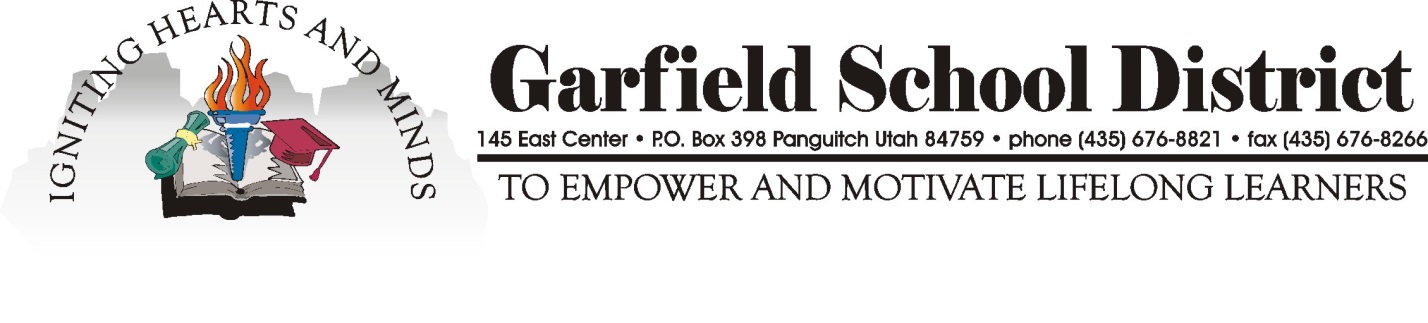 CUSTODIAN AT ESCALANTE HIGH SCHOOLPOSITION AVAILIABLE:	Garfield County School District is hiring a custodian for Escalante High School.  This position will be up to 40 hours per week.  This is a benefitted position which includes retirement; health/life insurance & personal, sick, & vacation leave.SALARY:	Beginning Custodian hourly rate according to the 2019-2020 Classified Salary Schedule ($18.27 hourly).RESPONSIBILITIES:	Perform a wide variety of custodial and maintenance duties in and around school facilities in order to provide a clean, orderly and safe environment at EHS.  Troubleshoot and perform minor repairs and respond to emergency calls for custodial assistance.    QUALIFICATIONS:	Applicants must have at least a high school diploma. Preference will be given to those applicants with previous custodial/maintenance & education experience. Applicants, upon hiring, must be fingerprinted and pass an employment background check.  Applicants must work well with children.APPLICATION:	Interested individuals should submit a Garfield County School District classified application.  Please direct questions to Principal Peter Baksis (435-826-4205) and application packets to: 						Escalante High School						P.O. Box 228						800 East Highway 12						Escalante, Utah 84726Online application available www.garfk12.org DEADLINE:				Thursday, March 19, 2020 at 5:00 pm.  Garfield County School District is an equal opportunity employer.Garfield County School District reserves the right to accept or reject any or all applications.